от 17.07.2015 г.										№ 768О проведении спортивных мероприятий в рамках празднования 60-летия Дня города Мирного В целях реализации мероприятий подпрограммы «Спортивный город» муниципальной целевой программы «Социальная среда» города Мирного Мирнинского района Республики Саха (Якутия) на 2013 – 2017 годы, городская Администрация постановляет:1. Провести с 17.07.2015 по 18.07.2015 спортивные мероприятия в рамках празднования 60-летия Дня города Мирного. 2. Утвердить прилагаемые Положение о проведении спортивных мероприятий в рамках празднования 60-летия Дня города Мирного. 3. Управлению по бухгалтерскому учету (И.А. Бутакова) произвести оплату расходов  в соответствии с Муниципальным контрактом от 17 апреля 2015 г. № 3143302031215000038.4. Опубликовать настоящее Постановление в порядке, установленном Уставом МО «Город Мирный». 	5.  Контроль исполнения настоящего Постановления возложить на Заместителя  Главы  Администрации  по  социальным   вопросам   Кузниченко А.Н.Глава города             	               А.В. БасыровП О Л О Ж Е Н И Ео проведении молодежной спортивно-развлекательной программы в рамках празднования 60-летия Дня города МирногоЦели проведения спортивно-развлекательной программыПриобщение к здоровому образу жизни.Формирование организованного и активного досуга детей  и молодежи.Приобщение подрастающего поколения к занятиям спортом.2.        Организация и руководство проведения спортивно-развлекательной программыОбщее руководство проведения молодежной спортивно-развлекательной программы осуществляет отдел по физической культуре и спорту Администрации МО «Город  Мирный». Непосредственное проведение соревнований возлагается на судейскую коллегию.Время и место проведения спортивно-развлекательной                 программыМолодежная спортивно-развлекательная программа проводится на площади имени В.И. Ленина 18.07.2015 с 14:00 до 16:00, согласно программе проведения соревнований.                    4.        Участники спортивно-развлекательной программы 		В спортивно-развлекательной программе  могут принять участие любые сборные молодежные команды в возрасте от 20 до 30 лет включительно. Состав команды 6 человек (3юноши + 3 девушки). Каждой команде желательно иметь единую форму.Программа соревнований		Надувная полоса препятствийУчаствуют 6 человек. Соревнование проводится в виде эстафеты, на 2-х надувных модулях по 12,5 м. длиной, стоящих один за другим. Команда победитель определяется по наименьшему времени, затраченному на прохождение 2-х надувных модулей  в одну сторону, оббеганию контрольной фишки и возврату, с прохождением тех же модулей,  на линию «старт-финиш» всех  участников эстафеты.  Контрольное время регистрируется с точностью до сотых секунды. За каждое нарушение, утвержденное на судейской коллегии, при прохождении дистанции, команда получает 5 штрафных секунд.             Эстафета «Веселые штаны»Участвуют 6 человек. Соревнование проводится в виде эстафеты. Дистанция до контрольной фишки – 15 м. Для прохождении дистанции, по команде судьи, 3 юноши надевают специальные штаны (предназначенные для проведения веселых эстафет) и втроем пробегают всю дистанцию, оббегают контрольную фишку и так же возвращаются на линию «старт-финиш» и передают эстафету 3-м девушкам, которые выполняют такую же программу. Команда победитель определяется по наименьшему времени, затраченному на прохождение эстафеты.  Контрольное время регистрируется с точностью до сотых секунды. За каждое нарушение, утвержденное на судейской коллегии, при прохождении дистанции, команда получает 5 штрафных секунд. 		Игра «Большой волейбол»Участвуют 4 человека (2 юноши + 2 девушки). Игроки каждой команды растягивают игровое полотно с 4-мя ручками и играют специальным большим мячом по правилам, похожим на волейбольные. Регламент проведения определится на заявке команд перед началом соревнований.6.        Определение победителей и награждение	Общее командное место в спортивно-развлекательной программе  присуждается по наименьшей сумме занятых мест во всех трех видах программы. Участники команд, занявшие призовые места в общем зачете, награждаются индивидуальными кубками, медалями, грамотами и ценными призами. 7.         Финансовые расходы    Расходы по проведению и организации спортивно-развлекательной программы осуществляются за счет средств бюджета МО «Город Мирный». ______________________________________________________________ ПОЛОЖЕНИЕо проведении соревнований по пляжному волейболу  в рамках празднования 60-летия Дня города Мирного1. ЦЕЛЬ ПРОВЕДЕНИЯПропаганда здорового образа жизни.Популяризация пляжного волейбола.Приобщение широких масс населения к регулярным занятиям спортом.  2. РУКОВОДСТВО ПРОВЕДЕНИЕМОбщее руководство проведением соревнований осуществляется отделом по физической культуре и спорту городской Администрации. Непосредственное проведение соревнований  возлагается на судейскую коллегию.Главный судья соревнований  - Рудминас П.Б.Главный секретарь                   - Тугулханова И.О.3. СРОКИ И МЕСТО ПРОВЕДЕНИЯ, УЧАСТНИКИСоревнования  по пляжному волейболу будут проводиться на стадионе «Триумф» КСК АК «АЛРОСА» 17 июля 2015 г. с 18-30 часов, 18 июля 2015 г. с 12-00 . Соревнования  будут проходить в смешанном разряде  (Муж. + Жен).4. ПОДВЕДЕНИЕ ИТОГОВ И НАГРАЖДЕНИЕУчастники, занявшие призовые места, награждаются дипломами,  кубками, медалями и ценными призами. Расходы по проведению и организации осуществляются за счет средств бюджета МО «Город Мирный». ПОЛОЖЕНИЕо проведении соревнований по уличному баскетболув рамках празднования 60-летия Дня города Мирного1. ЦЕЛЬ ПРОВЕДЕНИЯПропаганда здорового образа жизни.Популяризация уличного баскетбола.Приобщение широких масс населения к регулярным занятиям спортом.  2. РУКОВОДСТВО ПРОВЕДЕНИЕМОбщее руководство проведением соревнований осуществляется отделом по физической культуре и спорту городской Администрации. Непосредственное проведение соревнований  возлагается на судейскую коллегию.Главный судья соревнований  - Марданян А.М.Главный секретарь                   - Беззубин И.В.3. СРОКИ И МЕСТО ПРОВЕДЕНИЯ, УЧАСТНИКИСоревнования  по уличному баскетболу среди мужских команд будут проводиться на площади имени В.И. Ленина 18 июля 2015г. с 11-00.4. ПОДВЕДЕНИЕ ИТОГОВ И НАГРАЖДЕНИЕУчастники, занявшие призовые места, награждаются дипломами,  кубками, медалями и ценными призами. Расходы по проведению и организации осуществляются за счет средств бюджета МО «Город Мирный». ПОЛОЖЕНИЕо проведении соревнований по уличному футболув рамках празднования 60-летия Дня города Мирного1. ЦЕЛЬ ПРОВЕДЕНИЯПропаганда здорового образа жизни.Популяризация футбола.Приобщение широких масс населения к регулярным занятиям спортом.  2. РУКОВОДСТВО ПРОВЕДЕНИЕМОбщее руководство проведением соревнований осуществляется отделом по физической культуре и спорту городской Администрации. Непосредственное проведение соревнований  возлагается на судейскую коллегию.Главный судья соревнований  - Кулагин А.С.Главный секретарь                   - Олейников О.В.3. СРОКИ И МЕСТО ПРОВЕДЕНИЯ, УЧАСТНИКИСоревнования  по уличному футболу будут проводиться на спортивных площадках «Факел» ул. Советская, «Вымпел» ул. Комсомольская и Тихонова, 15/1 с 17 по 18 июля 2015г.Начало  соревнований   в 11-30 часов на  спортивной площадке «Факел» ул. Советская. К участию допускаются дети (1 возрастная  группа до12 лет включительно, 2 возрастная  группа до15 лет  включительно).4. ПОДВЕДЕНИЕ ИТОГОВ И НАГРАЖДЕНИЕУчастники, занявшие призовые места, награждаются дипломами,  кубками, медалями и ценными призами. Расходы по проведению и организации осуществляются за счет средств бюджета МО «Город Мирный».__________________________________________________________ПОЛОЖЕНИЕо проведении товарищеской встречи по футболу в рамках празднования 60-летия Дня города Мирного1. ЦЕЛЬ ПРОВЕДЕНИЯПропаганда здорового образа жизни.Популяризация футбола.Приобщение широких масс населения к регулярным занятиям спортом.  2. РУКОВОДСТВО ПРОВЕДЕНИЕМОбщее руководство проведением соревнований осуществляется отделом по физической культуре и спорту городской Администрации. Непосредственное проведение соревнований  возлагается на судейскую коллегию.Главный судья соревнований  - Кулагин А.С.Главный секретарь                   - Олейников О.В.3. СРОКИ И МЕСТО ПРОВЕДЕНИЯ, УЧАСТНИКИТоварищеская встреча по футболу между командами Мирный – Ленск будет проводиться на стадионе «Триумф» КСК АК «АЛРОСА» 19-00 часов. 17 июля 2015 г.4. ПОДВЕДЕНИЕ ИТОГОВ И НАГРАЖДЕНИЕУчастники товарищеской встречи по футболу, награждаются дипломами,  кубками, медалями и ценными призами. Расходы по проведению и организации осуществляются за счет средств бюджета МО «Город Мирный».__________________________________________________________АДМИНИСТРАЦИЯМУНИЦИПАЛЬНОГО ОБРАЗОВАНИЯ«Город Мирный»МИРНИНСКОГО РАЙОНАПОСТАНОВЛЕНИЕ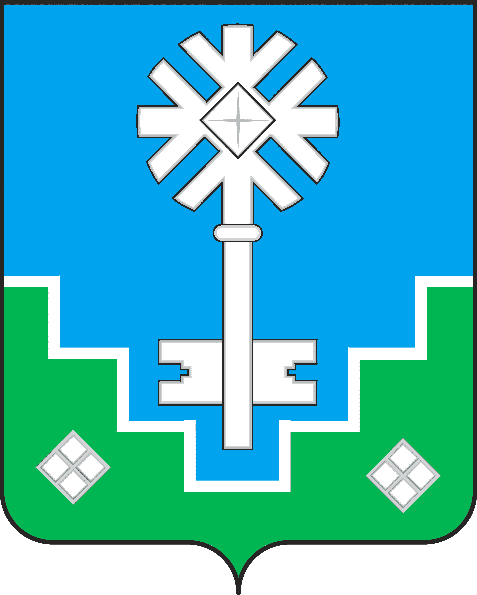 МИИРИНЭЙ ОРОЙУОНУН«Мииринэй куорат»МУНИЦИПАЛЬНАЙ ТЭРИЛЛИИ ДЬАhАЛТАТАУУРААХУТВЕРЖДЕНОПостановлением городской Администрации от 17.07.2015 г. № 768УТВЕРЖДЕНОПостановлением городской Администрации от 17.07.2015 г. № 768УТВЕРЖДЕНОПостановлением городской Администрации от 17.07.2015 г. № 768УТВЕРЖДЕНОПостановлением городской Администрации от 17.07.2015 г. № 768УТВЕРЖДЕНОПостановлением городской Администрации от 17.07.2015 г. № 768